$11.500.00RABENBERG – DR PROPERTIES LLC722 5TH AVE WEST, MOBRIDGEMOBRIDGE GRAND CROSSING ADDN LOT 12 BLOCK 54RECORD #5411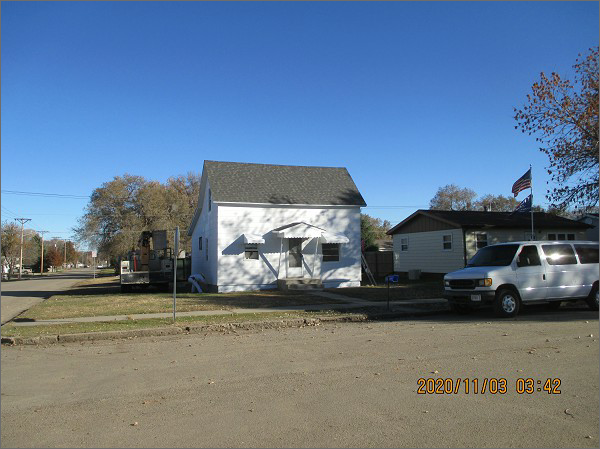 LOT SIZE 50’ X 140’                                             GROUND FLOOR 624 SQ FTSINGLE FAMILY – 1 ½ STORY                            TOTAL AREA 792 SQ FTAVERAGE QUALITY & CONDITION                  1 BEDROOM 1 ½ BATHSBUILT IN 1920                                                      BASEMENT 624 SQ FT2014; ROOF GOOD, SIDING FAIR                     DET. GARAGE 672 SQ FTWINDOW TRIM POOR                                        SLAB PATIO 168 SQ FTSOLD ON 10/20/20 FOR $11,500ASSESSED IN 2020 AT $26,490SOLD ON 7/23/01 FOR $25,000ASSESSED IN 2014 AT $21,480                          RECORD #5411